Want to take charge of HIV and your general health?Become a Self-Manager!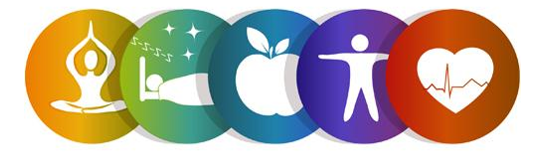 Register for the Positive Self-Management Workshop!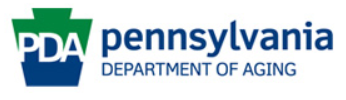 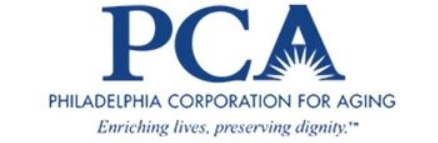 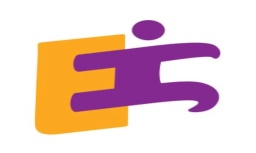 This program is presented by Philadelphia Corporation for Aging and the LGBT Elder Initiative through Title IIID funds received from the Pennsylvania Department of Aging. This program was originally developed at Stanford University and is now owned by Self-Management Resource Center, Inc.